Spirit of Manchester 2019 Mini-Grants Programme Eligibility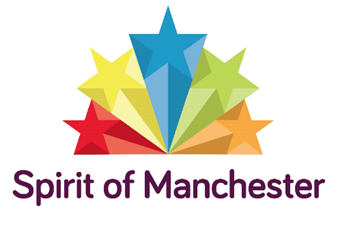 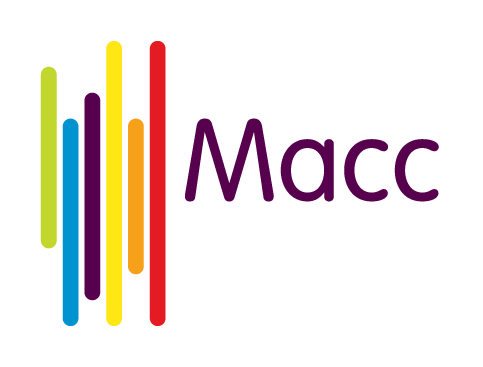 Applicant eligibilityTo be eligible to apply for a Mini-grant, you must: be a voluntary, community or social enterprise organisation with some form of constitutionbe operating in Manchesterhave your own bank account have an annual turnover under £100,000We are particularly interested in receiving applications from groups for whom this would be their first bid or from organisations representing minority communities of interest / identity.Project eligibilityThis year’s £3,500 Spirit of Manchester Mini-grants Programme will provide Mini-grants of between £250 and £500. We want to hear from groups wanting to do something that will benefit their community, e.g.:Support local people to feel connected and more active in their communities / encourage participation of local people in community projectsSupport people to have better quality of life, e.g. improved mental and physical wellbeingEnable people of all ages to develop new skills and knowledgePromote partnership working between community groupsWe are hoping for lots of different ideas about projects. The Mini-grants can fund a broad range of activities including arts, culture, environment, health, learning, social events and sports. Simple ideas like sharing a meal together are welcome too. Above all, projects should bring people together to benefit their community. IMPORTANT - Activity that the Mini-grants cannot fundThe Programme is unable to fund:activities outside the city of Manchestercontributions towards existing projects or fundraising appeals or ongoing running coststhe work of individualsprojects that promote a particular political or religious viewpointproposals that do not explicitly address aim(s) of the programme (e.g.: the bullet points in the previous Project eligibility section above)